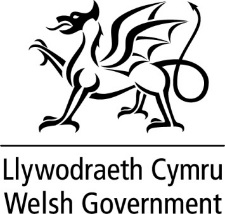 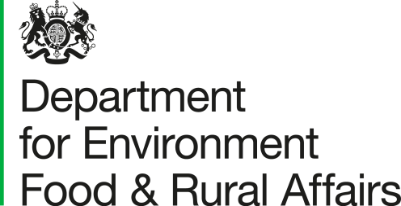 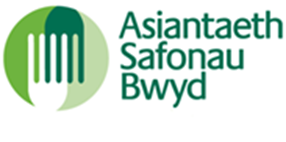 Cais i gael Tystysgrif Cymhwysedd Dros DroFfurflen yw hon i wneud cais i gael Tystysgrif Cymhwysedd Dros Dro o dan Reoliadau Lles Anifeiliaid Adeg eu Lladd (Cymru) 2014 a Rheoliadau Lles Anifeiliaid Adeg eu Lladd (Lloegr) 2015. Cyn llenwi’r ffurflen gais, darllenwch y nodiadau cyfarwyddyd atodedig.Adran 1: Manylion yr ymgeisyddAdran 2: Manylion y gweithgareddau a llofnodRwyf am wneud cais i gael Tystysgrif Cymhwysedd Dros Dro ar gyfer y rhywogaethau a’r gweithgareddau a nodir isod (rhowch y cod perthnasol yn y blwch isod – cewch hyd i’r codau yn y Crynodeb o’r Gweithgareddau a’r Rhywogaethau a atodwyd ar ddiwedd y ffurflen e.e. y cod ar gyfer defnyddio bath dŵr i stynio ieir yn drydanol yw K23):Llofnod: Enw llawn:                                                                             Dyddiad:Adran 3: Troseddau ac euogfarnauRwy’n datgan [Ticiwch y blwch perthnasol]:Os gwrthodwyd rhoi unrhyw drwydded lladdwr neu dystysgrif cymhwysedd i chi neu os cafodd trwydded lladdwr neu dystysgrif cymhwysedd ei hatal dros dro neu ei dirymu, rhaid i chi roi’r holl fanylion. Rhaid i chi ddatgan:y rheswm dros atal y drwydded neu’r dystysgrif dros dro neu’i dirymupa bryd y cafodd y drwydded neu’r dystysgrif ei hatal dros dro neu’i dirymuyr awdurdod a oedd yn gyfrifol am atal y drwydded neu’r dystysgrif dros dro neu’i dirymuSylwch fod rhaid i ddeiliad y Dystysgrif Cymhwysedd Dros Dro hon weithio bob amser o dan oruchwyliaeth deiliad Tystysgrif Cymhwysedd lawn (ar gyfer y rhywogaethau a’r gweithgareddau y mae’r Dystysgrif Cymhwysedd Dros Dro yn ddilys ar eu cyfer) neu’r milfeddyg pan fydd yn cyflawni’r gweithgareddau a nodir uchod.Anfonwch eich ffurflen gais i:WATOK CoC Transactions TeamFood Standards AgencyFoss House, Room 112Peasholme GreenYorkYO1 7PRNi fyddwch yn ddeiliad Tystysgrif Cymhwysedd Dros Dro nes y bydd yr Asiantaeth Safonau bwyd wedi prosesu’ch cais, yn llenwi adran 4 ac yn anfon y ffurflen hon yn ôl atoch. Adran 4 – I’w llenwi gan y Milfeddyg Swyddogol:Sut y byddwn yn defnyddio eich gwybodaethBydd yr Asiantaeth Safonau Bwyd yn defnyddio’r wybodaeth a roddwyd ar y ffurflen hon i’w helpu i benderfynu a ddylid rhoi tystysgrif cymhwysedd neu dystysgrif cymhwysedd dros dro i chi o dan y deddfau lles anifeiliaid a nodir ar y ffurflen hon. Un o adrannau’r llywodraeth yw’r Asiantaeth Safonau Bwyd ac mae’n ysgwyddo’r cyfrifoldeb pennaf dros roi’r tystysgrifau hyn. Ni fydd yr Asiantaeth Safonau Bwyd yn defnyddio eich gwybodaeth at unrhyw ddiben arall oni bai fod y Ddeddf Diogelu Data’n caniatáu iddi wneud hynny. Gallai’r Asiantaeth Safonau Bwyd rannu eich gwybodaeth â Llywodraeth Cymru, awdurdodau llywodraeth leol, Adran yr Amgylchedd, Bwyd a Materion Gwledig (Defra) a’r Asiantaeth Iechyd Anifeiliaid a Phlanhigion (APHA), ond dim ond os bydd hyn yn eu helpu i gyflawni eu rhwymedigaethau cyfreithiol eu hunain o ran lles anifeiliaid. Cyrff y llywodraeth yw Defra ac APHA hefyd. Crynodeb o’r gweithgareddau a’r rhywogaethauSylwch fod:Gwartheg yn cynnwys lloi, byfflos dŵr a buail (bison)Moch yn cynnwys baeddod gwyllt (wild boar) sy’n cael eu ffermioAnifeiliaid hela mawr yn cynnwys baeddod gwyllt fferal, alpacas, ceirw, lamas a gwanacosCeffylau yn cynnwys mulod ac asynnodRatidau yn cynnwys estrys, emiwod a rheaodCwningod yn cynnwys ysgyfarnogodEnw cyntaf:Cyfenw:Cyfeiriad:Dinas/Sir:Cod post:Gwlad:Dyddiad geni (DD/MM/BBBB):Rhif adnabod (os ydych yn diwygio Tystysgrif Cymhwysedd gyfredol):Cyfeiriad e-bost:Rhif cymeradwyo’r sefydliad: Rwy’n datgan fy mod wedi cofrestru fy mwriad i gael hyfforddiant ar gyfer Tystysgrif Cymhwysedd lawn gyda chorff hyfforddi a achredwyd gan FDQ.Rwy’n datgan fy mod wedi cofrestru fy mwriad i gael hyfforddiant ar gyfer Tystysgrif Cymhwysedd lawn gyda chorff hyfforddi a achredwyd gan FDQ.Pan fydd eich cyflogwr neu ddarparwr hyfforddiant yn eich cofrestru ar gyfer hyfforddiant, byddant yn rhoi rhif cofrestru FDQ i chi. Nodwch eich rhif cofrestru FDQ.(i)Nad wyf wedi fy nghael yn euog o drosedd o dan gyfraith yr UE na’r gyfraith genedlaethol ar amddiffyn anifeiliaid yn ystod y tair blynedd cyn dyddiad y cais hwn(ii)Nad wyf eisoes wedi cael tystysgrif cymhwysedd dros dro ar gyfer yr un gweithgareddau(iii)Nad wyf wedi darparu unrhyw wybodaeth yr wyf yn gwybod ei bod yn anghywir neu’n gamarweiniol er mwyn cael Tystysgrif Cymhwysedd Dros DroDyddiad rhoi’r Dystysgrif Cymhwysedd Dros DroBydd y Dystysgrif Cymhwysedd Dros Dro hon yn parhau i fod mewn grym tanEich rhif Dystysgrif Cymhwysedd Dros Dro ywNodiadau cyfarwyddyd i’ch helpu i lenwi’r ffurflen gaisNodiadau cyfarwyddyd i’ch helpu i lenwi’r ffurflen gaisAdran 1:  Manylion yr ymgeisydd Yn yr adran hon, gofynnir i chi roi eich enw llawn, eich cyfeiriad, eich dyddiad geni a’ch manylion cyswllt eraill. I wneud cais i gael tystysgrif, rhaid nad ydych yn iau na 18 oed, oni bai eich bod yn gwneud cais i gael tystysgrif i drin anifeiliaid a gofalu amdanynt cyn eu ffrwyno, neu i efynnu dofednod byw.Adran 2 – GweithgareddauRhowch y codau perthnasol ar gyfer y gweithgareddau gofynnol. Mae'r crynodeb o weithgareddau a rhywogaethau ar y dudalen nesaf i gyfeirio atynt. Ticiwch y blwch hefyd i gadarnhau eich bod wedi cofrestru i hyfforddi a darparu'r rhif cofrestru FDQ.Manylion cyswllt:Cyfeiriad: WATOK CoC, Tîm Cymorth Busnes, FSA, Room 112, Foss House, Peasholme Green, York, YO1 7PRFfôn: 03303327149E-bost: watok@food.gov.ukAdran 3: Troseddau ac EuogfarnauRhaid cwblhau yr adran rhagor o wybodaeth neu fanylion  tor rheolau os yw'n berthnasol. Os oes gennych Euogfarn o unrhyw drosedd lles anifeiliaid, rhaid i chi ddatgan:y ddeddfwriaeth gafodd ei thramgwyddoy gosb a roddwyd, gan gynnwys unrhyw Orchymyn Cyfyngu / Anghymhwyso gyda manylion dyddiad dechrau/gorffenpryd y cyflawnwyd y droseddenw'r llys os cafwyd euogfarndyddiad Dyfarnupwy gymerodd y camau gorfodi (e.e. yr heddlu, awdurdod lleol, RSPCA)Gellir ystyried tystiolaeth o gamau a gymerwyd i osgoi ailadrodd y drosedd(au), yn ogystal â difrifoldeb y tramgwydd(au).Manylion cyswllt:Cyfeiriad: WATOK CoC, Tîm Cymorth Busnes, FSA, Room 112, Foss House, Peasholme Green, York, YO1 7PRFfôn: 03303327149E-bost: watok@food.gov.ukCig cochGwarthegLloiCeffylauDefaid a geifrMochAnifeiliaid hela mawrCyfeirnodAVBCDE 11. Dyfais bollt gaeth dreiddiol   12. Dyfais bollt gaeth anhreiddiol STYNIO SYML YN UNIGAmh.hyd at 10kgAmh.hyd at 10kgAmh.hyd at 10kg 12. (a) Dyfais bollt gaeth anhreiddiol Lloegr yn unigSTYNIO (LLADD)AmhAmhAmhŴyn llai na 6 kgMyn gafr hyd at 4 kgMoch bach hyd at 10 kgAmh 13. Arf tanio â bwled rydd 14. Pithio ac asesu pithio effeithiolDdim yn addas i’w fwyta gan boblDdim yn addas i’w fwyta gan boblDdim yn addas i’w fwyta gan bobl 21. Stynio trydanol i’r pen yn unig  22. Stynio trydanol o’r pen i’r corff  31.Carbon deuocsid mewn crynodiad uchel Amh.Amh.Amh.Amh. 32.Carbon deuocsid mewn dau gam Amh.Amh.Amh.Amh.Amh. 33.Carbon deuocsid ynghyd â nwyon anadweithiol Amh.Amh.Amh.Amh. 34.Nwyon anadweithiol Amh.Amh.Amh.Amh.41.Trin anifeiliaid a gofalu amdanynt cyn eu ffrwyno; 42.Ffrwyno anifeiliaid er mwyn eu stynio neu’u lladd; 43.Gefynnu neu godi anifeiliaid; 51.Stynio anifeiliaid; 52.Asesu effeithiolrwydd stynio; 53.Gwaedu anifeiliaid byw; monitro nad oes arwyddion o fywyd 61.Lladd yn unol ag Erthygl 4(4) o Reoliad CE 1099/2009Amh.Amh.Amh.Dofednod, ratidau a chwningodIeir ac ieir giniSoflieirTyrcwnRatidauHwyaidGwyddauCwningodCyfeirnodKLMNQPR 11. Dyfais bollt gaeth dreiddiol 12. Dyfais bollt gaeth anhreiddiol 13. Arf tanio â bwled rydd 15. Ysigo gyddfau (cervical dislocation) Â llaw hyd at 3 kg.Mecanyddol hyd at 5 kgÂ llaw hyd at 3 kg.Mecanyddol hyd at  5 kgÂ llaw hyd at 3 kg.Mecanyddol hyd at 5 kgAmh.Â llaw hyd at 3 kg.Mecanyddol hyd at 5 kgÂ llaw hyd at 3 kg.Mecanyddol hyd at 5 kgAmh.16. Ergyd i’r penAmhAmhAmhAmh.AmhAmhCwningod yn unig hyd at 5 kg 21. Stynio trydanol i’r pen yn unig  22. Stynio trydanol o’r pen i’r corff  23. Bath dŵr trydanol Amh.Amh. 31. Carbon deuocsid mewn crynodiad uchelDdim yn y llad-dyDdim yn y llad-dyDdim yn y llad-dyAmh.Amh.Amh.Amh. 32. Carbon deuocsid mewn dau gamAmh.Amh. 33. Carbon deuocsid ynghyd â nwyon anadweithiolAmh.Amh. 34. Nwyon anadweithiol Amh.Amh.35.  Stynio pwysedd atmosfferig isel Ieir hyd at 4 kgAmhAmhAmgAmhAmhAmh41. Trin anifeiliaid a gofalu amdanynt cyn eu ffrwyno; 42. Ffrwyno anifeiliaid er mwyn eu stynio neu’u lladd;43. Gefynnu neu godi anifeiliaid; 51. Stynio anifeiliaid; 52.Asesu effeithiolrwydd stynio; 53.Gwaedu anifeiliaid byw; monitro nad oes arwyddion o fywyd 61.Lladd yn unol ag Erthygl 4(4) o Reoliad EC 1099/2009Amh.Amh.